Όλοι στον αγώνα ενάντια στην αντιλαϊκή κρατική αξιολόγηση!Συναδέλφισσες, συνάδελφοιΟι αλλαγές στο δημόσιο, έρχονται να υπηρετήσουν την ενίσχυση της επιχειρηματικής λειτουργίας των δημόσιων υπηρεσιών, την παράδοση ολόκληρων τομέων κι υπηρεσιών στους ιδιώτες. Η «αξιολόγηση» έρχεται να μετρήσει αυτούς τους στόχους!Το επόμενο διάστημα είναι κρίσιμο. Η κυβέρνηση ΣΥΡΙΖΑ – ΑΝΕΛ από κοινού με τη ΝΔ ψήφισαν την τροπολογία Γεροβασίλη, για να ξεπεράσουν τις αντιστάσεις των εργαζομένων στον νόμο Βερναρδάκη για την “αξιολόγηση”. Γίνεται ακόμα πιο φανερό, ότι τόσο η αξιολόγηση Μητσοτάκη όσο και η αξιολόγηση ΣΥΡΙΖΑ έχει αντιδραστικό και τιμωρητικό χαρακτήρα.Αυτούς τους σκοπούς υπηρετεί και η αξιολόγηση στην εκπαίδευση. Το Υπουργείο Παιδείας δηλώνει ότι θα ξεκινήσει άμεσα τη διαδικασία αξιολόγησης των στελεχών εκπαίδευσης και των σχολικών μονάδων. Είναι η συνέχεια της διαδικασίας επιλογής των δ/ντών των σχολικών μονάδων που έγινε πρόσφατα. Με τον ίδιο τρόπο εκβιάζει τους συναδέλφους μας αναπληρωτές ότι δε θα γίνει κανένας μόνιμος διορισμός, αν δεν ολοκληρωθεί η αξιολόγηση.  Οι στόχοι της αξιολόγησης δεν είναι η αναβάθμιση του σχολείου και η βελτίωση της εκπαίδευσης, όπως ισχυρίζεται το Υπουργείο, αλλά να προωθηθούν πιο γρήγορα οι περικοπές και η «εξοικονόμηση» δαπανών, οι αντιδραστικές αλλαγές στη δομή και το περιεχόμενο του σχολείου (βλ. «ενιαίου τύπου ολοήμερο Δημοτικό και Νηπιαγωγείο», αυτονομία - κατηγοριοποίηση σχολείου κ.ά.), στη βάση των κατευθύνσεων της Ε.Ε. και του ΟΟΣΑ. Όλα τα σωματεία να πάρουν αποφάσεις «αποχής από κάθε διαδικασία αξιολόγησης σε όλα τα επίπεδα».ΗΗ «αξιολόγηση»-«αυτοαξιολόγηση» του σχολείου στόχο έχει να κάνει τον εκπαιδευτικό συνένοχο στη μίζερη πραγματικότητα που διαμορφώνει η αντιλαϊκή πολιτική! Παίρνουμε αποφάσεις συμμετοχής στην «αποχή από κάθε διαδικασία αξιολόγησης σε όλα τα επίπεδα». Σε όλο το διάστημα κατά το οποίο η κυβέρνηση θα επιχειρεί να εφαρμόσει την αντιδραστική αξιολόγηση μαζί με τους υπόλοιπους κλάδους απαντάμε με συγκεντρώσεις, κινητοποιήσεις, καταλήψεις σε δημόσιες υπηρεσίες. Αξιοποιούμε κάθε μορφή πάλης, κλιμακώνουμε με απεργιακή κινητοποίηση.(Από την απόφαση της Γ.Σ. του Συλλόγου Εκπαιδευτικών Π.Ε. Ικαρίας-Φούρνων στις 17/10/2017)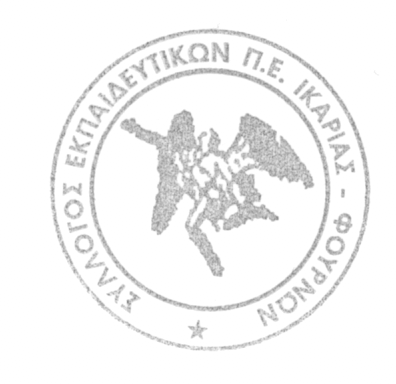 Για το Δ.Σ.Η πρόεδρος                                                                Η γραμματέαςΣωτηρίου Αναστασία                                                 Ζαχαροπούλου Μαρίνα